РОССИЙСКАЯ ФЕДЕРАЦИЯ АДМИНИСТРАЦИЯ МУНИЦИПАЛЬНОГО ОБРАЗОВАНИЯБУДОГОЩСКОЕ ГОРОДСКОЕ  ПОСЕЛЕНИЕКИРИШСКОГО МУНИЦИПАЛЬНОГО РАЙОНАЛЕНИНГРАДСКОЙ ОБЛАСТИРАСПОРЯЖЕНИЕОт 02 ноября 2018 года № 301-р	Внести изменение в распоряжение от 29.12.2017 г № 482-р «Об утверждении детального плана реализации муниципальной программы «Развитие физической культуры и спорта на территории Будогощского городского поселения» на 2018 год»:Изложить детальный план реализации муниципальной программы «Развитие физической культуры и спорта на территории Будогощского городского поселения» на 2018 год в новой редакции согласно приложению к настоящему распоряжению.2. Опубликовать настоящее распоряжение в газете «Будогощский вестник» и разместить на официальном сайте поселения.3. Настоящее распоряжение вступает в силу после официального опубликования.Глава администрации						              И.Е. РезинкинРазослано: в дело-2, бухгалтерия, Комитет финансов, КСП, Будогощский вестник, официальный сайтПриложение Детальный план реализации муниципальной программы «Развитие физической культуры и спорта на территории Будогощского городского поселения»О внесении изменений в распоряжение от 29.12.2017 г  №482-р «Об утверждении детального плана реализации муниципальной программы «Развитие физической культуры и спорта на территории Будогощского городского поселения» на 2018 год» № п/пНаименования подпрограммы,  мероприятияОтветственный исполнительОжидаемый результат  реализации мероприятияГод начала реализацииГод окончания реализацииОбъем ресурсного обеспечения, тыс. руб.Объем ресурсного обеспечения, тыс. руб.№ п/пНаименования подпрограммы,  мероприятияОтветственный исполнительОжидаемый результат  реализации мероприятияГод начала реализацииГод окончания реализацииОбъем ресурсного обеспечения, тыс. руб.Объем ресурсного обеспечения, тыс. руб.№ п/пНаименования подпрограммы,  мероприятияОтветственный исполнительОжидаемый результат  реализации мероприятияГод начала реализацииГод окончания реализацииВсегоВ т. ч. на очередной финансовый год12345678Организация и проведение физкультурно-оздоровительных, спортивных мероприятий и соревнованийОрганизация и проведение физкультурно-оздоровительных, спортивных мероприятий и соревнованийОрганизация и проведение физкультурно-оздоровительных, спортивных мероприятий и соревнованийОрганизация и проведение физкультурно-оздоровительных, спортивных мероприятий и соревнованийОрганизация и проведение физкультурно-оздоровительных, спортивных мероприятий и соревнованийОрганизация и проведение физкультурно-оздоровительных, спортивных мероприятий и соревнованийОрганизация и проведение физкультурно-оздоровительных, спортивных мероприятий и соревнованийОрганизация и проведение физкультурно-оздоровительных, спортивных мероприятий и соревнований1.1Организация и проведение физкультурно-оздоровительных, спортивных мероприятий и соревнований				АдминистрацияМО Будогощское городское поселениеУвеличение доли взрослого и подрастающего населения, систематически занимающегося спортом20182021261,28140,00  Строительство, ремонт объектов физической культуры и спорта  Строительство, ремонт объектов физической культуры и спорта  Строительство, ремонт объектов физической культуры и спорта  Строительство, ремонт объектов физической культуры и спорта  Строительство, ремонт объектов физической культуры и спорта  Строительство, ремонт объектов физической культуры и спорта  Строительство, ремонт объектов физической культуры и спорта  Строительство, ремонт объектов физической культуры и спорта2.1Строительство, ремонт объектов физической культуры и спортаАдминистрацияМО Будогощское городское поселениеПовышение уровня обеспеченности населения спортивными сооружениями, исходя из единовременной пропускной способности объектов спорта 11% до 17,4% после ввода объекта в эксплуатацию201820213595,053595,05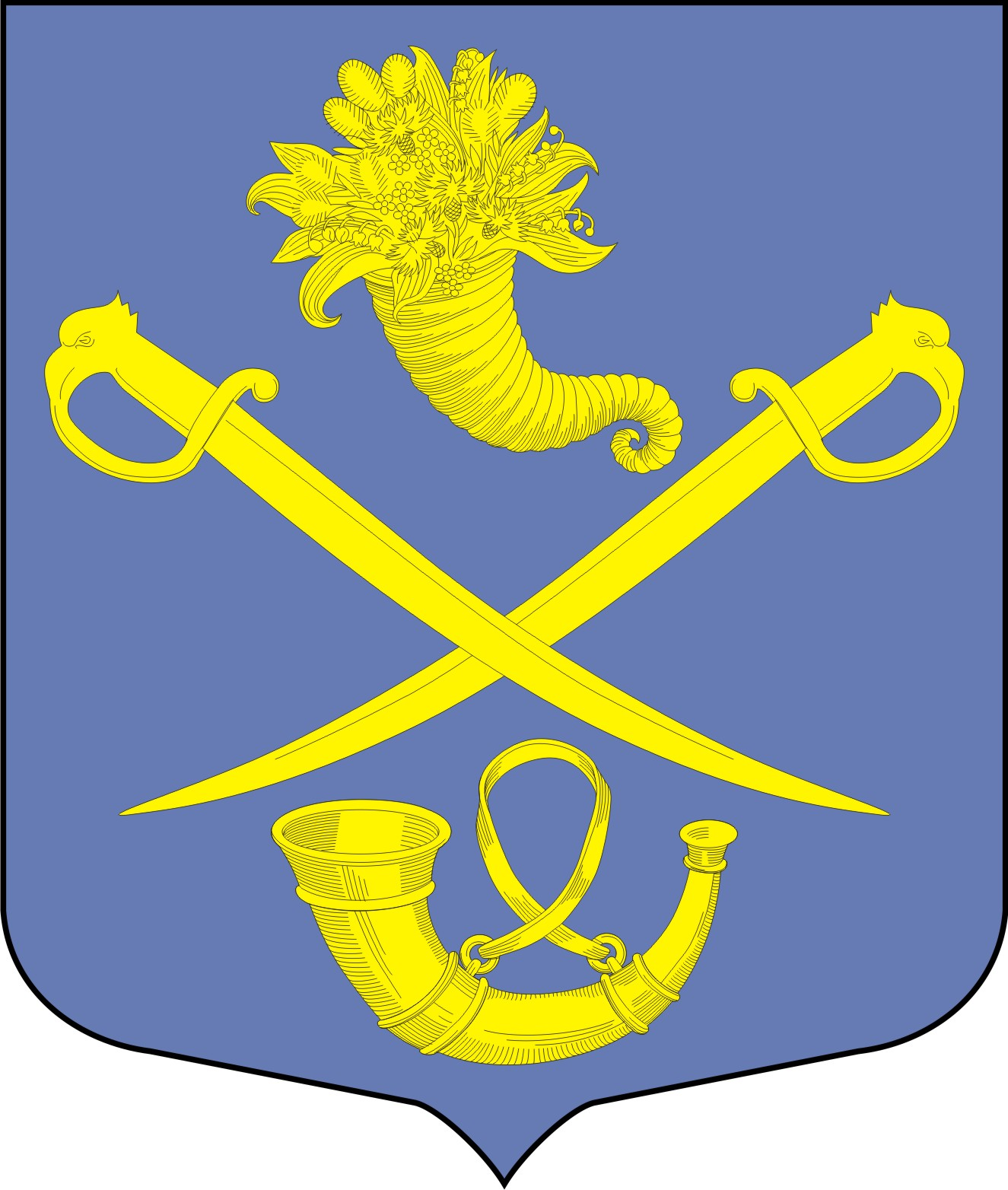 